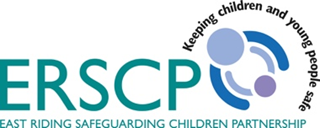 Safeguarding in EducationSafeguarding Whistleblowing GuidanceBurton Agnes CE Primary School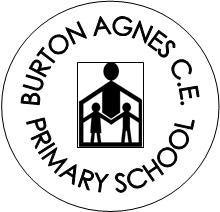 Updated August 2023Table of Contents	1.	Introduction	…………………………………………………………………….32.	Legal Context…………………………………………………………….	…….…43.	Policy Statement…….	…………………………………………………..............43.1. Aims of the policy…………………………………………………..............53.2. Who does the whistleblowing policy apply to?...........................……….53.3. What is the purpose of the Whistleblowing Policy?...................	.………53.4. Is the person using the correct policy?..................................................	64.	Affected Parties………………………………………………………….	……….64.1. Governing Body and Headteacher……………………………….	……….64.2. Headteacher or Chair of Governors……………………………...	……….64.3. Whistleblower (the person raising the concern) ………………...……….74.4. Trade unions and Professional Associations (or Work Colleague) ….	84.5. Local Authority………………………………………………………………	85.	Protection provided to whistleblowers…………………………………………	85.1. Victimisation…………………………………………………………………	85.2. Confidentiality……………………………………………………………….	96.	Whistleblowing Procedure………………………………………………………	96.1. Steps to follow when raising a concern internally……………………….	96.2. Step one…………………………………………………………………….	96.3. Step two	…………………………………………………………………….106.4. Step three……………………………………………………………………	106.5. How the school will respond to a whistleblowing concern………………107.	Additional Support for Employees…………………………………………….	118.	External Disclosures and Independent Advice……………………………….	119.	Commitment to Equality…………………………………………………………	1210.	Other Related Policies………………………………………………………….	12Appendix 1 - Key policies……………………………………………………………….	13Appendix 2 - Key contacts………………………………………………………………	14Appendix 3 – Harm Threshold and Low-Level Concerns…………………………….	161. IntroductionThis policy forms part of the Burton Agnes CE Primary School Staff Code of Conduct and should be read in conjunction with the school’s Child Protection & Safeguarding Policy and Low-level Concern policy. This Whistleblowing policy is based upon the statutory Public Interest Disclosure Act (1998) (PIDA) which protects any whistleblowing worker who discloses their concerns in the public interest. Alongside this legislation is the guidance ‘Keeping Children Safe in Education 2023 (KCSiE 2023)’. KCSIE 2023 states when school or college staff should do if they have concerns about safeguarding practices within the school or college All staff and volunteers should feel able to raise concerns about poor or unsafe practice and potential failures in the school’s or college’s safeguarding regime and know that such concerns will be taken seriously by the senior leadership team. Appropriate whistleblowing procedures should be put in place for such concerns to be raised with the school’s or college’s senior leadership team. Where a staff member feels unable to raise an issue with their employer, or feels that their genuine concerns are not being addressed, other whistleblowing channels are open to themIt is the clear responsibility of all members of staff and volunteers to act on any concerns or information that give them concern about the safety and wellbeing of a child or children arising from circumstances or events out of school. Equally it is the responsibility of all members of staff and volunteers to act on any concerns or information that give them concern about the safety and wellbeing of a child or children within the school or within the care of the school.Such a concern in a safeguarding context may be related to: the conduct or behaviour of a member of staff or volunteer towards an individual child or children.information that suggests a member of staff or volunteer is unsuitable to work with children.belief that the Designated Safeguarding Lead (DSL), senior leaders or governors have failed to take appropriate action in response to safeguarding concerns raisedThis policy aims to:encourage individuals affected to report suspected concerns and wrongdoing as soon as possible in the knowledge that their concerns will be taken seriously and investigated, and that their confidentiality will be respectedlet all staff in the school know how to raise concerns about potential wrongdoing in or by the school.set clear procedures for how the school will respond to such concernslet all staff know the protection available to them if they raise a whistleblowing concernassure staff that they will not be victimised for raising a legitimate concern through the steps set out in the policy, even if they turn out to be mistaken (though vexatious or malicious concerns may be considered a disciplinary issue)This policy does not form part of any employee’s contract of employment and may be amended at any time. The policy applies to all employees or other workers who provide services to the school in any capacity including self-employed consultants or contractors who provide services on a personal basis and agency workers etc.2. Legal ContextPublic Interest Disclosure Act (1998) (PIDA)This policy is drafted in line with the provisions of the Public Interest Disclosure Act (1998) (PIDA). The Act protects you from detrimental treatment or victimisation by your employer if, in the public interest, you disclose a concern regarding any wrongdoing.Examples of concerns that you may raise include, but are not limited to:data protection issues fraud or theftbreaches of policies and proceduresconflicts of interestsafeguarding issueshealth and safetyPlease also see Appendix 3.3. Policy StatementThe Governing Body is committed to running the school in the best way possible, maintaining an effective safeguarding culture and associated procedures.  This policy seeks to reassure people that it is safe and acceptable to speak up and to raise any concern that they may have at an early stage and in the right way.  Rather than wait for proof, the Governing Body would prefer people to raise their concern as soon as they feel able to do so.3.1. Aims of the policyThe Whistleblower Policy aims to:encourage a person to feel confident in raising concerns and to question concerns that they may have about perceived wrong doings.provide a clear process in which they can communicate their concerns.ensure that they receive a response to concerns and are aware of how they can pursue the complaint further if they are not satisfied with the school’s response.reassure them that if their disclosure is genuine, they will be protected from harassment, reprisals, or victimisation by anyone working for or with the school.3.2. Who does the Whistleblower Policy apply to?All those who work in a school in a paid or unpaid capacity, including, but not limited to:employed (full-time or part-time)individual or organisation is using the school premises for the purposes of running activities for children (KCSiE 2023)subcontracted to deliver a service to a schoolworking as a consultantemployed through an agency volunteerIf you have a Whistleblower concern, you are encouraged to notify Mrs Helen Jameson as soon as is practicably possible.  3.3. What is the purpose of the Whistleblower Policy?The Whistleblower Policy provides guidance and clarity and is primarily for concerns where there is a risk that is in the public interest. It supports instances whereby:a person may be worried about raising a concern and may think it best to keep it to themselves, perhaps feeling it’s none of their business or that it’s only a suspicion and may feel that raising the matter would be disloyal to colleagues or the senior leadership of the school.a person may decide to say something but find that they have spoken to the wrong person or raised the issue in the incorrect way and are not sure what to do next.3.4. Is the person using the correct policy?If something is troubling a person and they think that the school should know about or investigate it, please use this policy, alongside the Low-level Concerns Policy. If, however, they wish to make a complaint about their employment or how they have been treated, they are encouraged to use the contract of employment for reference and Human Resources (HR) Manager for advice. The Low-level Concerns Policy is located on the school website and staff room.4. Affected Parties4.1. Governing Body and HeadteacherThe Governing Body and Headteacher are responsible for:establishing a culture whereby all individuals fully understand that it is safe and accepted to raise Whistleblower concernsestablishing a culture whereby all individuals fully understand that leaders actively want and expect individuals to raise Whistleblower concernsensuring that victimisation of anyone who uses the Whistleblower procedure is not toleratedThis includes school staff (refer to 3.2 of others to be considered) and any related incidents when an individual or organisation is using the school premises for the purposes of running activities for children (KCSiE 2023).4.2. Headteacher or Chair of GovernorsThe governing body has designated the Headteacher/Chair of Governors specifically to deal with matters concerning whistleblowingTheir responsibilities are to:reassure and support individuals to use these proceduresreceive concerns raised by individualsrespect an individual’s request that a concern is raised in confidenceensure that they effectively communicate with individualsensure staff record concerns on the school’s reporting forms (Example of the concerns reporting form is Appendix 3 in the Low-level Concerns Policy)ensure that an initial assessment or preliminary investigation is carried out and if needed, an Investigating Officer appointed to lead the investigationacknowledge the concern to the person raising it, within ten days of it being raised and, in the acknowledgement, outline:how it is proposed to deal with the matterhow long it will take to provide a final responsewhether any initial enquiries have been madeinformation about individual support mechanismsWhere appropriate, inform the person against whom alleged concerns have been raised, of the nature of the concerns and how it is proposed to deal with the matter.If the concern is about the Headteacher, then the designated person is the Chair of Governors. If the concern is about the Chair of Governors, then the designated person is the Director of Children’s Services.4.3. Whistleblower (the person raising the concern) should:raise the concern in ‘good faith’report the concern to the appropriate person in the school, e.g., Headteacher or Chair of Governors and, in exceptional cases, outside the school governing body.Follow a clear reporting procedure for children, parents, and other people to report concerns or complaints, including abusive or poor practice – see Section 6 below. We also acknowledge that low-level concerns can arise in several ways from various sources, e.g., suspicion, complaint, or a disclosure. Procedures are in place for confidentially sharing and handling of low-level concerns. A ‘low-level’ concern does not mean that it is insignificant; a low-level concern is any concern that an adult working in or on behalf of the school/college may have acted in a way that is inconsistent with expectations and the Staff Code of Conduct, including inappropriate conduct outside of work and does not meet the ‘harm threshold’ or is otherwise not serious enough to consider a referral to the Local Authority Designated Officer (LADO). 4.4. Trade Unions and Professional Associations (or work colleague)•	may support the Whistleblower to lodge the concern(s)•	may support the Whistleblower to formally present their concerns to the appropriate personA representative cannot speak on behalf of the Whistleblower.4.5. Local Authority Where the concern is raised directly with the Local Authority, the relevant designated professional will provide advice and guidance to the school:Local Authority Designated Officer (LADO)Director of Children and Young People, Education & SchoolsThe Safeguarding in Education Team (SiET)The Local Authority will provide support, guidance and advice on HR and Legal matters as required5. Protection provided to Whistleblowers5.1. VictimisationProvided the Whistleblower is raising a genuine concern, it does not matter if they are mistaken. Of course, Burton Agnes CE Primary School does not extend this assurance to someone who maliciously raises a matter they know is untrue.If the Whistleblower has raised a genuine concern under this policy, they will not be at risk of losing their job or suffering any form of reprisal as a result.Burton Agnes will not tolerate the harassment or victimisation of anyone raising a genuine concern and will consider it a disciplinary matter to victimise anyone who has raised a genuine concern.5.2. ConfidentialityWith these assurances, we hope that the Whistleblower will raise their concern openly. However, the school recognises that there may be circumstances when they would prefer to speak to someone confidentially in the first instance.  If this is the case, they are requested to advise the school of their concern(s) at the outset. If they ask the school not to disclose their identity, it will not be disclosed without the Whistleblower’s consent (unless required by law). The Whistleblower should understand that there may be times when the school is unable to resolve a concern without revealing their identity, for example where personal evidence is essential or in an investigation report to provide context. In such cases, the school will discuss with the Whistleblower whether and how the matter can be best progressed.Please remember that if the Whistleblower does not identify themselves (and is therefore raising a concern anonymously) it may be difficult for the school to investigate the matter. The school will not be able to protect the position of the Whistleblower or provide feedback, as it can when a Whistleblower’s identity is disclosed at the outset.6.	Whistleblower Procedure 6.1. Steps to follow when raising a concern internallyPlease see Appendix 3 for further details relating to the ‘Harm Threshold’ and ‘Low-level’ concernsWhen raising a concern, the Whistleblower does not need to have firm evidence of malpractice. However, the school requests that they explain as fully as they can, the information or circumstances that have given rise to their concern.If they wish to raise the matter confidentially, they are requested to advise the school of this at the outset, so that appropriate arrangements can be made.6.2. Step oneIf there is a concern about malpractice, the school hopes that the Whistleblower will feel able to raise it first with the headteacher. This may be done:verbally in writing in open correspondenceusing the school’s low-level concerns form 6.3. Step twoIf they feel unable to raise the matter with the Headteacher, for whatever reason, they are encouraged to use the school’s low-level concerns form and send it to the Chair of Governors.6.4. Step threeIf the Whistleblower feels unable to raise the matter with the Chair of Governors, for whatever reason, they are encouraged to use the school’s Confidential Reporting Form and send it to one of the LADO Officers. The contact details for the LADO are available in Appendix 2 of this policy.These people have been given special responsibility and training for dealing with Whistleblower concerns.If the Whistleblower feels unable to raise their concerns with the LADO, they can communicate their concerns directly to the Director of Children and Young People, Education & Schools.6.5 How the school will respond to a Whistleblower concernThe nature of the concern will be evaluated in terms of the ‘Harm Threshold’ and ‘Low-level’ concerns criteria (Appendix 3), and this will inform subsequent action and decision making and involvement of the LADO.Where a concern has been raised under step one or two (above), it will be acknowledged within 5 working days. The Headteacher or Chair of Governors will:write to the Whistleblower acknowledging their concern(s)undertake a preliminary investigationIf the Headteacher or Chair of Governors is satisfied that the concern raised requires a formal investigation, which may involve consultation with the LADO, an Investigating Officer will be identified.  This would normally be a member of the Senior Leadership Team who is not involved in the substance of the allegation.The Headteacher or Chair of Governors will write to the Whistleblower to confirm:details of the appointed Investigating Officerdetails of how the concern(s) will be investigateddetails of the support mechanisms available to the whistleblower during the investigationDuring the investigation, the Investigating Officer will maintain regular contact with the Whistleblower and, where possible, provide a timetable for the investigation.At the conclusion of the investigation, a report will be sent to the Headteacher or Chair of Governors, outlining the findings of the investigation and providing any recommendations.Recommendations are sometimes provided to assist the school in addressing findings that are reported during the investigation.The Headteacher or Chair of Governors will then write to the Whistleblower with details of his/her findings.If during the above or following completion of the process the person raising the issue still has concerns that a child or children are at risk or that appropriate procedures have not been followed, the member of staff should contact the LADO or the Safeguarding and Partnership Hub or, in situations where children are thought to be in immediate danger or risk of harm, the Police by contacting 999.7. Additional Support for EmployeesAny employee who raises a concern or is the subject of an investigation under the Whistleblowing Policy can access additional support from the school such as a referral to the school’s Occupational Health provider.8. External Disclosures and Independent AdviceIt is the aim of the Whistleblowing Policy to provide the Whistleblower with the reassurance and information that they need to raise their concern internally.If they would prefer to report the concern(s) externally, they may wish to seek advice from their Trade Union, regulatory or professional body, or from the Whistleblower charity, ‘PROTECT’. What is most important is that the concern is raised and considered.PROTECT can be contacted by telephone on 020 3117 2520 by email on whistle@protect-advice.org.ukmore information about what they do can be found by visiting www.protect@advice.org.uk9. Commitment to EqualityThis policy addresses the following equality duties:to eliminate unlawful discrimination, harassment, and victimisationto advance equality of opportunityto foster good relations between different groups of people10.	Other Related PoliciesLow-level ConcernsComplaints Strategic Child Protection and Safeguarding Staff Reference Guide Child Protection and Safeguarding Staff Code of ConductAppendix 1 - Key policiesAppendix 3 – harm threshold and low-level concernsHarm ThresholdThis involves managing cases of allegations that might indicate a person would pose a risk of harm if they continue to work in their present position, or in any capacity with children in a school or college. It involves behaviour where it is alleged that anyone working in the school or a college that provides education for children under 18 years of age, including supply teachers, volunteers and contractors has:behaved in a way that has harmed a child, or may have harmed a child and/orpossibly committed a criminal offence against or related to a child, and/orbehaved towards a child or children in a way that indicates he or she may pose a risk of harm to children, and/orbehaved or may have behaved in a way that indicates they may not be suitable to work with children.What is a low-level concern? The term ‘low-level’ concern does not mean that it is insignificant.  Low-level concern is any concern – no matter how small, and even if no more than causing a sense of unease or a ‘nagging doubt’ - that an adult working in or on behalf of the school or college may have acted in a way that:is inconsistent with the staff code of conduct, including inappropriate conduct outside of work and does not meet the harm threshold or is otherwise not serious enough to consider a referral to the LADO. Examples of such behaviour could include, but are not limited to: being over friendly with childrenhaving favouritestaking photographs of children on their mobile phone, contrary to school policyengaging with a child on a one-to-one basis in a secluded area or behind a closed door, orhumiliating pupils. Such behaviour can exist on a wide spectrum, from the inadvertent or thoughtless, or behaviour that may look to be inappropriate, but might not be in specific circumstances, through to that which is ultimately intended to enable abuse.Policy / DocumentLocation / Where to find the documentWhistleblowing Policy (Schools) August 2023School website/safeguarding notice boardKeeping Children Safe in Education DfE Sept 2023School website/safeguarding notice boardSchool Staff Code of Conduct August 2023School website/safeguarding notice boardGuidance for Safer Working Practice for Those Working with Children and Young People in Education Settings 2022School website/safeguarding notice boardSchool Child Protection and Safeguarding Policy 2023School website/safeguarding notice boardLow-level Concerns Policy 2023School website/safeguarding notice boardAppendix 2 - Key ContactsName / RoleContact DetailsHeadteacherHelen JamesonChair of GovernorsAndrea ListerLocal Authority Designated OfficerJayne Hammill (Local Authority Designated Officer)Lisa Dosser (Local Authority Designated Officer)LADO@eastriding.gov.uk  Safeguarding and Partnership Hub (SaPH)Mon to Thu 8:30am-5:00pm Fri 8:30am-4:30pm(01482) 395500www.eastriding.gov.uk/living/children-and-families/childrens-social-care/support-and-protection-for-children/Safeguarding in Education Teamsafeguardingineducation@eastriding.gov.uk Chris Hamling (Education Safeguarding Manager)Tahnee Burgess (Education Safeguarding Officer)Nicola Spray (Education Safeguarding Officer)Tara Baker (Education Safeguarding Officer)Kate Jordan (Education Safeguarding Officer)Rebecca Pegg (Education Safeguarding Support Assistant)ER Emergency Duty Team – out of hours(01482) 393939Protect (Independent whistleblowing charity)Helpline: (020) 3117 2520E-mail: whistle@protect-advice.org.ukWebsite: www.protect-advice.org.ukNSPCC0800 028 0285Email: help@nspcc.org.ukWebsite: www.nspcc.org.uk/keeping-children-safe/reporting-abuse/dedicated-helplines/whistleblowing-advice-line/Employee’s Trade UnionEmployee to contact their own Trade Union